      PEČOVATELSKÁ SLUŽBA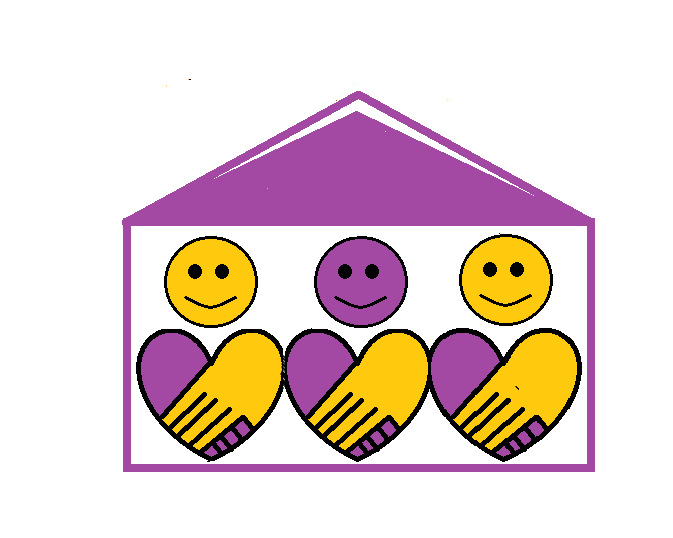             MĚSTO VELKÝ Šenov                                         VELKÝ ŠENOV, LEOPOLDKA 583, 407 78Telefon:    412 391 231                                                            e-mail:   dps@velkysenov.cz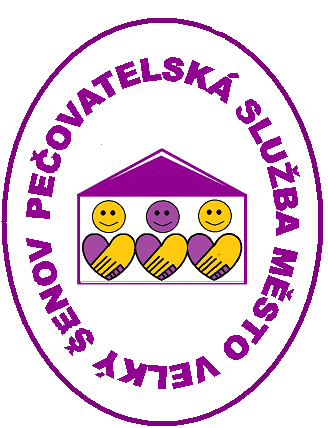 Prezentace službyZákladní údaje:Zřizovatel:	Název:	Město Velký ŠenovSídlo : 	Náměstí Míru 342, 407 78 Velký ŠenovPrávní forma:	obecTelefon : 	412 391 450Fax : 	412 391 451E-mail : 	mesto@velkysenov.czInternetové stránky: 	www.velkysenov.czČ. čtu:	921398359/0800IČ:	00261734Statutární zástupce:	starosta – Mgr. Marcela Boháčová 	místostarosta – Bc. Karel Hanisch Pečovatelská služba:Název: 	Pečovatelská služba (dále jen PS)Druh služby:	pečovatelská službaSídlo: 		Leopoldka 583, 407 78 Velký Šenov Místo poskytování:  - v domácnostech uživatelů žijícím na katastrálním území města   	     Velký Šenov dle jejich potřeb 	  - v zařízení domu s pečovatelskou službou  Zřizovací listina:	Usnesení Městského zastupitelstva č.587/01 ze dne 25. 07. 2001 Zahájení služby:        od 1. 1. 2007Forma:	terénníTel. kontakt: 	412 391 231                                                                                                        E-mail: 	dps@velkysenov.czInternetové stránky:  www.psvelkysenov.cz                                     www.dpsvelkysenov.czVedoucí PS:	Mgr. Hana Andělová Hlavním cílem činnosti PS je:poskytování sociálních služeb v souladu se zákonem č. 108/2006 Sb., o sociálních službách ve znění pozdějších předpisů poskytování základního sociálního poradenství poskytování pečovatelské službypodpora osob se sníženou soběstačností aby, co možná nejdéle, mohly setrvat v jejich přirozeném domácím prostřední a mohly žít plnohodnotný a relativně samostatný životpomoc uživatelům udržet si co možná nejdéle soběstačnost a sebeobslužnostpomoc uživatelům být v kontaktu s rodinou a známými tak, aby byly zachovány jejich původní vztahy pomoc osobám podílet se, co možná nejdéle, na kulturním a společenském životězajistit uživatelům pocit jistoty a bezpečíoddálit nutnost ústavního zaopatřenízvládat těžkosti spojené s péčí o sebe i domácnostpomoc občanům při spolupráci s úřady a organizacemispráva domu s pečovatelskou službou a nebytových prostor, včetně úklidu a údržby, Cílová skupina (komu je služba určena)osoby se zdravotním postižením seniořiVěková struktura cílové skupiny: od 40 let věkuProvozní doba pečovatelské služby: V pracovní dny: 7:00 - 14.30 hodin, v případě nutnosti dle dohodyUživatelé služebPočet  uživatelů na začátku roku 2020Počet uzavřených smluv v roce 2020Ukončení smlouvy o poskytování pečovatelských služeb v roce 2020Počet uživatelů na konci roku 2020               Komentář: Na začátku roku 2020 měla pečovatelská služba celkem  23 uživatelů, během roku byly uzavřeny celkem 2 nové smlouvy a celkem 7 smluv bylo ukončeno a sice ve dvou případech byla smlouva ukončena z důvodů odstěhování uživatele, v pěti případech byla smlouva ukončena z důvodů úmrtí. Věková struktura uživatelů služebVěkový průměr uživatelů :  74,22 let Komentář: věkový průměr uživatelů se oproti loňskému roku snížil cca o 3 roky. Uživatelé dle stupně závislosti Sociální službya) Popis realizace poskytování sociální služby Jedná se o terénní pečovatelské služby, které se snaží zabezpečovat potřeby klientů a naplňovat jejich osobní cíle. Péče je prováděna pracovníky sociálních služeb odborně, bezpečně, v souladu se zákonem č. 108/2006 Sb., o sociálních službách, vyhláškou č. 505/2006 Sb., standardy kvality a dle etických norem.  Pečovatelské služby pomáhají prodloužit setrvání člověka ve vlastním domácím prostředí a v prostředí s přirozenými vztahovými kontakty a rozvíjet důstojný život uživatelů.Město Velký Šenov zajišťuje prostřednictvím pečovatelské služby podporu a pomoc osobám se sníženou soběstačností, tedy občanům, kteří vzhledem k svému zdravotnímu stavu nebo věku nejsou schopni uspokojovat své základní životní potřeby bez pomoci druhé osoby a to bez ohledu na to, jde-li o stav dočasný nebo trvalý.b)  Základní činnosti pečovatelské služby jsou: pomoc při úkonech péče o vlastní osobu příprava pomoc při osobní hygieně nebo poskytnutí podmínek pro osobní hygienu poskytnutí stravy nebo pomoc při zajištění stravy pomoc při zajištění chodu domácnostizprostředkování kontaktu se společenským prostředím:Poskytování sociálních služeb je založeno na smluvním vztahu mezi poskytovatelem a uživatelem. Služby jsou využívány podle svobodného rozhodnutí každého zájemce o sociální službu, s možností změny, a to jak druhu služby, tak i rozsahu nebo četnosti poskytování. Smlouva je uzavírána na základě žádosti o poskytování sociální služby. Součástí smlouvy je sazebník poskytovaných služeb, kde jsou vypsány jednotlivé druhy poskytovaných služeb, včetně cen za úkon. Zájemce o službu je informován (srozumitelnou formou) o způsobu úhrad za služby, o právech a povinnostech vyplývající ze smlouvy mezi klientem a poskytovatelem (jak práva uplatňovat a jak si případně stěžovat). Klíčovým pracovníkem, ve vztahu ke klientovi, je pečovatelka. Společně se smlouvou je s klientem sepsán jeho osobní plán a cíle, kde je uveden rozsah a způsob poskytovaných služeb, který zaručuje, že poskytovaná služba bude probíhat podle společně dohodnutých pravidel.Úkony zdravotnického nebo ošetřovatelského charakteru (převazy, měření glykémie, objednání a podávání léků apod.) zajišťuje terénní zdravotní sestra. Uživatelé, vyžadující tyto služby se mohou obrátit na vedoucí PS či pečovatelku, která službu zprostředkuje. Klienti si sami vaří nebo mají možnost si nechat oběd dovážet v jídlonosiči z okolních vývařoven, které si sami nasmlouvají, případně mají možnost se stravovat  v jídelně místního bistra nebo školní jídelny.  c) Využití služeb v roce 2019Dle úhradPorovnání úhrad s předešlým rokem poskytnuté služby v hodinách Poskytnuté služby v hodinách v porovnání s uplynulým rokemVyužití služeb dle počtu poskytnutých služeb Využívané služby:Komentář: Počet donášky jídla se v roce 2020 snížil a to z důvodů, že do DPS začala obědy dovážet další externí služba z Rumburku a někteří  uživatelé tyto služby začali využívat..  Pomoc při přípravě jídla a pití byla poskytována pouze jedné uživatelce, která byla z důvodu věku a zdravotního stavu přemístěna do jiného zařízení.       Oproti loňskému roku se výšil počet hodin běžného úklidu a to především příchodem nového       uživatele, který tyto služby začal využívat.Velký úklid, především pomoc s mytím oken se v roce 2020 snížil a to z důvodu omezení těchto služeb v důsledku koronové infekce. Úkpn „Běžné nákupy a pochůzky“a „ Praní a žehlení prádla“ se  v roce 2020 z důvodu odchodu většího  počtu uživatelů, kteří tyto služby využívali.      Doprovod k lékaři - tento úkon nebyl v tomto roce využíván  a sice z důvodu, že uživatelka       byla, z důvodu zhoršeného zdravotního stavu,  přemístěna do jiného zařízení.externí služby         Z externích služeb jsou nejvíce využívány:- dovážka oběda- kadeřnické služby a pedikúra. Sídlo Pečovatelské služby Velký ŠenovPečovatelská služba Velký Šenov sídlí v Domě s pečovatelskou službou. Jedná se o samostatný objekt s malometrážními byty, které jsou určeny pro bydlení občanům se sníženou soběstačností, nebo seniorům, jejichž zdravotní stav nevyžaduje komplexní ústavní péči, tj. kteří jsou v základních životních úkonech soběstační, ale pro zajištění některých potřeb potřebují, z důvodu věku nebo zdravotního stavu, pomoc nebo péči jiné osoby, přičemž tuto pomoc nebo péči nemohou zajistit rodinní příslušníci.Rozdíl od běžného bydlení je v tom, že soustředění bytů v jednom domě a na jednom místě usnadňuje poskytování a doručování sociálních služeb a také dává větší pocit jistoty a bezpečí nájemníkům se sníženou soběstačností, při zachování jejich plné svobody a odpovědnosti. V domě není stanoven žádný režim, jako např. v domovech pro seniory (domovy důchodců), bydlení se řídí domovním řádem a služby jsou poskytovány v souladu se zákonem o sociálních službách a standardy kvality. Součástí bydlení není zdravotní péče ani stravování. To vše si obyvatelé DPS zajišťují sami.Uživatelé si sami vaří nebo mají možnost dovážky stravy z okolních vývařoven, které si sami nasmlouvají, případně se stravovat  v jídelně místního bistra nebo školní jídelny.  Poptávka po bydlení v tomto domě vysoce převyšuje nabídku. Charakteristika budovy: dům je postaven v klidné části města, 10 min. chůze od centra městav centru města se nachází zdravotní středisko, městský úřad, kostel, městský park, nákupní centrum a knihovnaza domem je prostorná zahrada s altánem a venkovním grilemdům je třípodlažní, opatřený výtahempočet bytů v objektu celkem 32, z toho 2 bezbariérové a všechny jsou obsazeny Popis: V přízemí budovyje celkem 11 bytů z toho 7 bytů o velikosti 1+ k. k. a 4 byty o velikosti 1+1. Dále se v přízemí nachází: vestibul, společenská místnost, kterou někteří nájemníci využívají k dopolednímu posezení, ve středu se zde schází klub seniorů, také je využívána k dalšímu setkávání nebo školení. V přízemí je také kancelář vedoucí, učebna VT s připojením na internet, úklidová místnost a WC. V prvním patřeje celkem 13 bytů a to 8 bytů 1 + k. k. a 5 bytů 1+1 a dále pak služební prádelna se dvěmi automatickými pračkami, sušárna, mandl, sklad, úklidová místnost a čítárna.Ve druhém patře se nahází 8 bytů a to 3 byty 1 + k. k. a 5 bytů 1+1(z nichž jeden je bezbariérový). Dále pak jsou zde tři sušárny na prádlo určené obyvatelům zařízení, a pět skladů, kde má každý byt přidělenu svoji kóji.  Součástí každého bytu je předsíň, balkón (s výjimkou 4 bytů ve druhém patře), sprchový kout a WC.  Budova je vybavena výtahem. Budova se nachází v klidné lokalitě města poblíž centra. Součástí budovy je oplocená zahrada, kterou mohou využívat jak k sušení prádla, tak k aktivnímu odpočinku (zahrádkaření) nebo pasivnímu odpočinku v  pergole s venkovním krbem.  počet nájemníků žijících v DPSNa začátku roku 2020 bydlelo v DPS celkem 35 obyvatel a to: 26 žen a 9 mužů,  z toho 3 manželské páry.Během roku 2020 DPS opustilo celkem 6 žen ( 4 z důvodu úmrtí a 2 se přestěhovaly). V současné době tedy bydlí v DPS 33 obyvatel a to: 21 žen a 12 mužů z toho 3 manželské páry. Uvolnilo se celkem 5 bytů, 2 byty byly obsazeny, tři byty ( 2x 1+kk  a 1x 1+1 zůstávají volné). Zájmová činnost Podporujeme a vytváříme podmínky pro činnosti klubu seniorů, který pořádá různé zájmové, vzdělávací a kulturní činnosti pro seniory na podporu a udržení jejich duševních i fyzických schopností. Členové klubu seniorů se pravidelně schází každou středu ve 14:00 hod ve společenské místnosti DPS v tzv. „kavárničce“ (kde se krom kávy podává vždy i nějaký dobrý zákusek). Jedenkrát v měsíci probíhá posezení (či taneček) s živou hudbou a občerstvením. Rovněž se ve společenské místnosti odehrávají oslavy významných narozenin, oslava masopustu, předvánoční beseda se zástupci města aj.  Akce pořádané klubem seniorů v letošním roce:Od března  2020 však tato činnost byla pozastavena z důvodů karanténních opatření v souvislosti s nemocí Sars COV-2.  Údaje o pracovnícíchČinnost pečovatelské služby zajišťují 2 pracovnice, kdy úvazek první pracovnice činí 0,8 přímé péče a 0,2 sociální pracovník, úvazek druhé pracovnice činí 0,7 přímé péče a 0,3 uklizečka.Přímou péči tedy zajišťují pracovnice na  1,5 úvazku. Vedoucí DPS,je zodpovědná za chod zařízení a odborné zabezpečení pečovatelských služeb klientům.  Pracovní náplň vedoucí DPS: Komplexní koordinace a zabezpečení pečovatelské služby po odborné, metodické, provozní a ekonomické stránce. Provádění sociálního šetření, psychosociální podpory a akutní sociální intervence.zajišťuje přímou obslužnou činnost Ostatní náplň vedoucí DPS:zodpovídá za chod DPS, požární ochranu a bezpečnost prácerozděluje a řídí práci ostatních zaměstnancůve vztahu k veřejnosti zachovává mlčenlivost o údajích a informacích se kterými se, při výkonu svého povolání, seznámilavyřizuje stížnosti obyvatel a pracovníků DPS dle platných pravidelkomplexně zajišťuje úkoly dle pokynů starosty a místostarosty Města Velký Šenovv době nepřítomnosti pečovatelky provádí přímou obslužnou činnost  Pracovník sociální péče - pečovatelka,  zajišťuje přímou obslužnou činnost Pracovní náplň pečovatelky: provádění jednoduchých úkonů pečovatelské službyprovádění dílčích sociálně-pečovatelských úkonů pro klientyposkytování přímé obslužné péče o klientypodpora soběstačnosti donáška nákupů a jídla klientům poskytování pomoci při osobní hygieně a oblékání klientůmanipulace s přístroji a pomůckamipomoc s prádlempomoc s údržbou čistoty a hygieny klientů  úklid nebytových prostorů Další pracovní náplň: ve vztahu k veřejnosti zachovává mlčenlivost o údajích a informacích se kterými se, při výkonu svého povolání, seznámilakomplexně zajišťuje úkoly dle pokynů vedoucí DPS, starosty a místostarosty Města Velký ŠenovV kalendářním roce 2020 nedošlo k žádným problémům v zajištění dostupnosti a kvality pečovatelské služby, Řešily se pouze běžné zástupy za čerpání řádné dovolené. Pečovatelská služba disponuje plně kvalifikovaným pracovním týmem, který naplňuje požadavky kvalifikačních předpokladů předepsaných zákonem č. 108/2006 Sb. o sociálních službách a tím v podstatě naplňuje podmínky vyplývající ze Standardů kvality sociálních. Cíle pro rok 2021:Zkvalitňovat poskytování služeb a to:vzděláváním pracovníků v souladu se standardy kvality a zákonem o sociálních službách (školení, vzdělávací kurzy, odborné semináře) pravidelnými návštěvami uživatelů, které jim dávají pocit zájmu o ně a jejich potřeby vhodným způsobem nabízet rozšiřování služebzaměřit se na práci klíčového pracovníka zaměřit se na aktivizaci klientů dle možností zprostředkování přednášek a besed s různými odborníkyNa pozemku, patřící k budově DPS udržovat a zdokonalovat svépomocí zahradu dle možností zajistit výsadbu keřů a stromků, které by poskytly v letním období více stínu a lavičky pro odpočinek (současný stav je nevyhovující). Zahrada by měla  sloužil k relaxaci i pohybovým aktivitám nájemníků. (úkol trvá  již od r. 2015)Zvyšovat kvalitu poskytovaných služeb po stránce provozníZvyšovat finanční stabilitu organizace:rozpočet městadotacesponzorské darypříjmy za poskytované službyhledat možné úspory ve spotřebě energie, tepla, vody Co se v roce  2020 podařiloZvýšit informovanost o službě - údržba webových stránek        - roznos propagačních letáků občanům        - byly předány informace o PS  v místních novinách       - zapojení obyvatelů DPS do třídění odpadů       - vybudování ohniště a laviček v areálu DPS, které by mělo sloužit z zapojení obyvatel           do společenského života a k relaxaci  ZávěrDům s pečovatelskou službou ve Velkém Šenově je v provozu od roku 1997.Při své činnosti spolupracuje s Radou města Velký Šenov, zastupiteli města, střediskem BaMH,  s praktickou lékařkou MUDr. Markétou Englerovou, pedikérkou a masérkou paní Müllerovou, Schrödingerovým institutem, mateřskou a základní školou  a dalšími organizacemi a poskytovateli služeb. Snahou zaměstnanců je  zapojovat všechny  uživatele do dění v obci, o kterém jsou pravidelně informováni, jak  ústně, tak  prostřednictvím letáků a plakátů zveřejňovaných na nástěnkách ve společných prostorech.V dalším období se budeme snažit aby, kromě klubu seniorů, začaly fungovat vzdělávací, pohybové a společenské aktivity pro seniory, které povedou k zapojení seniorské populace do společenského života, budou zvyšovat fyzické i psychické  možnosti této věkové skupiny. Jsme si vědomi, že se jedná o náročný úkol. Nejtěžším úkolem bude překonat stereotypy uživatelů a  uvést nové pohledy a možnosti při poskytování služeb tak, aby služby respektovaly individuální potřeby uživatelů.Na tomto místě je třeba poděkovat všem, kteří nám umožňují plnit naše poslání, za jejich spolupráci a vstřícný přístup. Velice si vážíme zájmu vedení města a všech, kteří naší činnost podporují. Dále děkujeme našim uživatelům za jejich důvěru a spolupráci. V případě, že byste chtěli naší činnost podpořit také finančně či materiálně, kontaktujte prosím vedoucí PS, starostku nebo místostarostu Města, se kterými je možno vypracovat sponzorskou smlouvu. Zpracovala: Mgr. Hana Andělová                     vedoucí  DPS Velký Šenov  Ve Velkém Šenově   dne: 10.2.2021Příloha:  Zjišťování spokojenosti uživatelů s poskytovanými službamiZjišťování spokojenosti uživatelů s poskytovanými službamiNástrojem  kontroly kvality poskytovaných služeb je ZPĚTNÁ VAZBA,  a to:a) zpětná vazba interní, které se skládá z:přímých rozhovorů s uživateli (na téma spokojenost či nespokojenost s poskytovanými službami, náměty, připomínky či návrhy na zlepšení)spokojenosti a nespokojenosti ze strany rodinných příslušníků, zástupců uživatelů, či jiných blízkých poznatků a připomínek personáluvyhodnocování stížností (četnosti a obsahu) získaných znalostí a dovedností ze vzdělávacích aktivit personálu a jejich zavádění do běžné praxe vnitřní kontrolyvyhodnocování individuálních plánů uživatelůvyhodnocování dotazníků b) zpětná vazba externí, které se skládá z: kontrolní činnosti zřizovateleinspekce kvality sociálních služebohlasů partnerských a spolupracujících subjektůpoznatků a připomínek externích spolupracovníků, návštěvníků či praktikantůohlasů veřejnostiVyhodnocení za rok 2020:a) Přímé rozhovory s uživateli:Během celého roku jsou namátkově  uživatelé, nebo rodinní  příslušníci dotazováni  personálem, zda jsou spokojeni s poskytovanými službami a životem v našem zařízení. Pro případ, že by se uživatel či rodinný příslušník, obával vyjádřit svou nespokojenost, připomínku nebo návrh v přímém rozhovoru, mohou tak učinit prostřednictvím schránky důvěry, která je umístěna ve vestibulu budovy.  Během loňského roku nebyla však tato možnost využita ani jednou. Z přímých rozhovorů vyplynulo, že uživatelé jsou s pobytem v zařízení a s poskytovanými službami spokojeni. b) Písemné stížnosti: Během roku 2019 byla řešena jedna stížnost na poskytování sociálních služeb- tato stížnost byla vyřešena výměnou klíčového pracovníka. Dále byla řešena jedna stížnost na porušování domovního řádu a sice urážky a slovní napadání nájemníka nájemníkem- řešeno písemným upozorněním a dále pak byla řešena reakce nájemníka na toto upozornění, kdy si na Městě písemně stěžoval na vedoucí PS.c) Vnitřní kontroly: Vnitřní kontroly probíhaly jednak na úrovni vedoucí x pečovatelka. Vedoucí PS namátkově několikrát v roce přímo kontrolovala kvalitu poskytovaných služeb, zjištěné nedostatky nebo připomínky pak řešily společně s pečovatelkou ještě týž den. Další kontroly byly prováděny ze strany zřizovatele, formou přímých rozhovorů místostarostky s uživateli a vedoucí PS. d) Další zjišťování spokojenosti probíhalo formou anonymních dotazníků:Vzor dotazníku je přiložen:DotazníkVážená paní, vážený pane,V rámci zvyšování kvality našich služeb se na Vás obracím s prosbou o vyplnění dotazníku týkajícího se Vaší spokojenosti s naší pečovatelskou službou. Vyplněním dotazníku nám dáváte možnost naše služby zlepšovat, tak aby vyhovovaly co největšímu počtu našich klientů. V tomto dotazníku máte možnost se vyjádřit k fungování naší pečovatelské služby a informovat nás o tom, co Vám na našich službách vyhovuje a co byste naopak rádi změnili. Průzkum spokojenosti je ANONIMNÍ. Proto také dotazník dostáváte v obálce, kterou po vyplnění vložte do schránky důvěry ve vestibulu, nebo ji zalepte a předejte pečovatelce. Vyplňování dotazníku je dobrovolné, avšak nesdělíte-li nám Váš názor, těžko můžeme něco změnit. Vaše dotazníky budou otevírány všechny najednou a vyhodnocovány vedoucí pečovatelské služby. Dotazníky prosím odevzdávejte do 30.11.2020. Odevzdaný dotazník později nebude zahrnut do výsledků. Pokud tedy chcete, aby Váš názor byl součástí vyhodnocování, prosím dodržte tento termín odevzdání. Výsledky tohoto průzkumu budou součástí výroční zprávy, kterou Vám na Vaše vyžádání poskytneme ke zhlédnutí, případně výroční zpráva bude přístupná na našich internetových stránkách www.psvelkysenov.cz , v sekci výroční zpráva. Ke všem otázkám můžete doplnit i slovní komentář.Do jaké věkové kategorie spadáte?Celková nabídka poskytovaných služeb je: Postrádáte nějakou sociální službu? Pokud ano, uveďte jakou.Jak byste ohodnotil/a provádění pečovatelských úkonů v případě Vaší osoby (rychlost, kvalitu, pohotovost, přesnost, pečlivost, ochotu….)Vyhovuje Vám doba, kdy je Vám služba poskytována?Jste dostatečně informován/a o všech úkonech, které místní pečovatelská služba nabízí ?  Víte jak postupovat, kdybyste chtěli službu rozšířit o jiné úkony?Respektují zaměstnanci Vaše názory a svobodu volby?Respektují zaměstnanci  Vaše  soukromí?Vyhovují  Vám ceny za poskytované služby?11) Způsob poskytování služeb hodnotíte jako:12) Přístup zaměstnanců k uživatelům je:  13) Jste spokojen/a s dostupností ostatních služeb (např. obchod, lékař, kadeřník, obecní úřad, knihovna)?14) Dokázal/a byste se , v případě nespokojenosti  s poskytovanými službami, ozvat vedení   PS s požadavkem ne nápravu? 15) Stalo se Vám někdy, že jste byl/a nespokojen/á nebo měl/a potřebu si stěžovat? (Tato otázka se týká poskytování pečovatelské služby, nikoli kvality jídla, výše nájemného, vodného sousedských vztahů apod.)16) V případě, že ano, jak jste se zachoval/a?17) Jak jste se o pečovatelské službě dozvěděl/a ?18) Víte o něčem, co jiné služby poskytují a my ne, přitom by to bylo podle Vás potřebné?19) Chcete nám ještě něco sdělit? Napadlo Vás někdy, co by se dalo dělat lépe nebo snáz? Nenechávejte si to jenom pro sebe. 20) Sdělte nám také, co Vás trápí, co se Vám nelíbí nebo co hodnotíte záporně? 21) Doporučil/a byste tuto pečovatelskou službu svým blízkým přátelům ? Děkuji Vám za Váš čas i ochotu  Vyhodnocení dotazníkového šetření :1)       Do jaké věkové kategorie spadáte?2)       Celková nabídka poskytovaných služeb je: 3)       Postrádáte nějakou sociální službu? Pokud ano, uveďte jakou.Komentář: Jeden uživatel/ka v dotazníku uvedl/a, že mu/jí chybí zdravotní sestra, avšak  DPS navštěvuje celkem pravidelně terénní zdravotní sestra a pokud má uživatel/ka potřebu častějších návštěv, stačí zavolat obvodnímu lékaři, či požádat o tuto službu pečovatelku, která návštěvu zprostředkuje.4)       Jak byste ohodnotil/a provádění pečovatelských úkonů v případě Vaší osoby                    (rychlost, kvalitu, pohotovost, přesnost, pečlivost, ochotu….)
5)     Vyhovuje Vám doba, kdy je Vám služba poskytována?6)       Jste dostatečně informován/a o všech úkonech, které místní pečovatelská služba nabízí ?7)        Víte jak postupovat, kdybyste chtěli službu rozšířit o jiné úkony?8)       Respektují zaměstnanci Vaše názory a svobodu volby?
9)       Respektují zaměstnanci  Vaše  soukromí?10)   Vyhovují  Vám ceny za poskytované služby?Komentář: Jeden uživatel v dotazníku uvedl, že ceny se mu zdají být nízké u velkého úklidu. 11) Způsob poskytování služeb hodnotíte jako:12) Přístup zaměstnanců k uživatelům je:13) Jste spokojen/a s dostupností ostatních služeb (např. obchod, lékař, kadeřník, obecní úřad, knihovna)?Komentář: Někteří uživatelé uvádějí, že nejvíce postrádají kadeřnické služby, pedikúru a častější návštěvu zdravotní sestry.
14) Dokázal/a byste se , v případě nespokojenosti  s poskytovanými službami, ozvat vedení   PS s požadavkem na nápravu?15) Stalo se Vám někdy, že jste byl/a nespokojen/á nebo měl/a potřebu si stěžovat? (Tato otázka se týká poskytování pečovatelské služby, nikoli kvality jídla, výše nájemného, vodného sousedských vztahů apod.)
16) V případě, že ano, jak jste se zachoval/a?
Komentář: čtyři uživatelé odpověděli v předešlé otázce, že měli potřebu si stěžovat z toho dva neuvedli, jak daný problém řešili, jeden uživatel uvedl, že si stěžoval, ale odpověď se netýkala poskytování služeb ale sousedských vztahů a jeden odpověděl, že problém řešil pouze s pečovatelkou a daný problém vyřešili spolu.17) Jak jste se o pečovatelské službě dozvěděl/a ?Komentář: u možnosti „jinde“ uživatel uvádí jako zdroj internet.
18) Víte o něčem, co jiné služby poskytují a my ne, přitom by to bylo podle Vás potřebné?
Komentář: dva uživatelé označili odpověď „Ano“ , co neuvedli.Komentář: Na otázku 19. odpověděl pouze jeden uživatel, který si stěžuje na přijímání nájemníků se psy.20) Sdělte nám také, co Vás trápí, co se Vám nelíbí nebo co hodnotíte záporně?Komentář: Na otázku č. 20 odpověděl opět pouze jeden uživatel- trápí ho dlouhodobý zákaz návštěv z důvodů karantény vztahující se k nákaze nemocí SARS COV-2. 21) Doporučil/a byste tuto pečovatelskou službu svým blízkým přátelům ?ŽenymužiCelkem21223ženyMužiCelkem112ženymužiCelkem707ženyMužiCelkem15318  Věk Počet40-50151-60161-70471-80881-90390<1stupeň závislostipočet uživatelů09I.4II.3III.0IV.2leden3998únor3218březen3275duben3047květen2553červen3610červenec3761srpen2893září3034říjen2962listopad2569prosinec3793celkem38713celkemna jednotlivceposkytnuté služby v hodinách 39417Druh služby20192020Pomoc při osobní hygieně0,6 hod.1 hoddovoz nebo donáška jídla583 krát333 krátpomoc při přípravě jídla a pití48,2 hod.0běžný úklid a údržba domácnosti23,8 hod.29,9 hodpomoc při zajištění velkého úklidu domácnosti24,75 hod.16,33 hodběžné nákupy a pochůzky504,25 hod.347 hodvelký nákup,00praní a žehlení  prádla,445,25 kg.346 kgdoprovázení k lékaři,3,5 hod.0Zprostředkování jiné služby00měření  tělesné teploty, váhy, tlaku00Pomoc při prostor. orientaci 00,75 hodMéně než 50 let50-60 let61-70 let71-80 let81-90 let Více než 90 letDostatečnáNedostatečnáNe AnoJakouVýborněprůměrněnedostatečněAno NeVáš návrhAnoNe AnoNe AnoNe Nechci odpovídatAnoNe Nechci odpovídatAno ceny jsou vyhovující a přiměřené Ne – ceny jsou podle mne vysoké Ne – ceny jsou podle mne nízké Velmi dobrý Dobrý VyhovujícíNevyhovující Velmi dobrý Dobrý VyhovujícíNevyhovující AnoNe Které služby či aktivity postrádáteUrčitě anoSpíše anoSpíše neUrčitě ne AnoNe Mlčel/a jsemŘešil/a jsem to s pečovatelkou – vyřešily jsme daný problémŘešil/a jsem to s pečovatelkou – nevyřešily jsme daný problémŘešil/a jsem to s vedoucí pečovatelské službyŘešil/a jsem to s rodinou, kamarády, sousedyŘešil/a jsem to jinak. Jak?Od známýchOd příbuznýchZ letákuOd lékařeZ místních novinNa úřadějindeAno neCo?Určitě anoSpíše anoSpíše neUrčitě nerozdáno dotazníků 18Vráceno11nevráceno 7Méně než 50 let171-80 let350-60 let181-90 let361-70 let2Více než 90 let1Dostatečná10Nedostatečná1Ne 10Ano1Jakouzdravotní sestraVýborně8 průměrně3nedostatečně0Ano 11Ne0Váš návrh0Ano11Ne 0Ano9Ne 2Ano10Ne 0Nechci odpovídat1Ano11 Ne 0Nechci odpovídat0Ano ceny jsou vyhovující a přiměřené 10 Ne – ceny jsou podle mne vysoké 1Ne – ceny jsou podle mne nízké 1Velmi dobrý 7 Dobrý 2Vyhovující2Nevyhovující 0Velmi dobrý 7Dobrý 3Vyhovující1Nevyhovující 0Ano10Ne 1Které služby či aktivity postrádáteUrčitě ano8Spíše ano1Spíše ne2Určitě ne 0Ano4Ne 7Mlčel/a jsemŘešil/a jsem to s pečovatelkou – vyřešily jsme daný problém1Řešil/a jsem to s pečovatelkou – nevyřešily jsme daný problémŘešil/a jsem to s vedoucí pečovatelské službyŘešil/a jsem to s rodinou, kamarády, sousedyŘešil/a jsem to jinak. Jak?1Od známých2Od lékaře2Od příbuzných1Z letáku2Z místních novin0Na úřadě3jinde1Ano 2ne9Co?19) Chcete nám ještě něco sdělit? Napadlo Vás někdy, co by se dalo dělat lépe nebo snáz?19) Chcete nám ještě něco sdělit? Napadlo Vás někdy, co by se dalo dělat lépe nebo snáz?19) Chcete nám ještě něco sdělit? Napadlo Vás někdy, co by se dalo dělat lépe nebo snáz?19) Chcete nám ještě něco sdělit? Napadlo Vás někdy, co by se dalo dělat lépe nebo snáz?19) Chcete nám ještě něco sdělit? Napadlo Vás někdy, co by se dalo dělat lépe nebo snáz?Nenechávejte si to jenom pro sebe.Určitě ano7 Spíše ano3Spíše ne1Určitě ne0